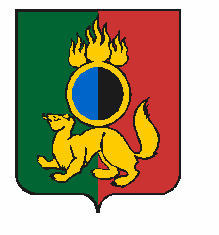 ГЛАВА ГОРОДСКОГО ОКРУГА ПЕРВОУРАЛЬСКПОСТАНОВЛЕНИЕг. ПервоуральскО проведении оценки регулирующего воздействия проектов муниципальных нормативных правовых актов городского округа Первоуральск и экспертизы муниципальных нормативных правовых актов городского округа ПервоуральскВ целях реализации части третьей статьи 46 Федерального закона от    06 октября 2003 года № 131-ФЗ «Об общих принципах организации местного самоуправления в Российской Федерации», в соответствии с Законом Свердловской области от 4 июля      2014 года № 74-ОЗ «Об оценке регулирующего воздействия проектов нормативных правовых актов Свердловской области и проектов муниципальных нормативных правовых актов и экспертизе нормативных правовых актов Свердловской области и муниципальных нормативных правовых актов», в соответствии с Приказами Министерства экономики и территориального развития Свердловской области                   от 28 ноября 2019 года № 78, от 12 декабря 2019 года № 82, руководствуясь статьями 30, 30.1, 31 Устава городского округа ПервоуральскПОСТАНОВЛЯЮ:1. Утвердить:1) Порядок проведения оценки регулирующего воздействия проектов муниципальных нормативных правовых актов городского округа Первоуральск (приложение 1);2) Порядок  проведения экспертизы муниципальных нормативных правовых актов городского округа Первоуральск (приложение 2).2. Признать утратившим силу постановление Администрации городского округа Первоуральск от 20 июля 2018 года № 1274 "Об утверждении Положения о проведении оценки регулирующего воздействия проектов нормативных правовых актов и экспертизы нормативных правовых актов  Администрации городского округа Первоуральск».3. Настоящее постановление вступает в силу со дня его официального опубликования.4. Настоящее постановление  опубликовать  в газете "Вечерний Первоуральск" и разместить на официальном сайте городского округа Первоуральск.5. Контроль за исполнением настоящего постановления возложить на заместителя Главы Администрации по проектной и организационной работе  А.А.Юдникову.02.03.2022№21И.о. Главы городского округа Первоуральск, заместитель Главы Администрациипо финансово-экономической политике                                                       М.Ю. Ярославцева